Asynchronous Learning for Grade 2-3 French ImmersionWeek of March 15, 2021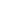 Le sirop d’érable 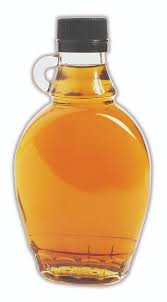 But d’apprentissage: J’explore le sirop d'érable. Je lis des textes et je regarde des vidéos pour apprendre des nouvelles informations. Je fais des liens personnels. But d’apprentissage: J’explore le sirop d'érable. Je lis des textes et je regarde des vidéos pour apprendre des nouvelles informations. Je fais des liens personnels. Bonjour! Cette semaine, nous allons parler du sirop d’érable! Le printemps arrive et c’est la saison.Est-ce que tu as déjà essayé le sirop d’érable? Est-ce que tu aimes le sirop d’érable?Utilise ce dictionnaire visuel pour t’aider et pour ajouter du vocabulaire nouveau que tu apprends.image credit: https://pixy.org/664112/Bonjour! Cette semaine, nous allons parler du sirop d’érable! Le printemps arrive et c’est la saison.Est-ce que tu as déjà essayé le sirop d’érable? Est-ce que tu aimes le sirop d’érable?Utilise ce dictionnaire visuel pour t’aider et pour ajouter du vocabulaire nouveau que tu apprends.image credit: https://pixy.org/664112/Qu’est-ce que tu sais déjà? Qu’est-ce que tu sais à propos de ces images? Écris le mot en français et une description à propos de l’image. Écoute les mots.Regarde les photos.Utilise tes connaissances antérieuresComment faire le sirop d’érable?Regarde les vidéos Cabane à sucre: la sève et Cabane à sucre.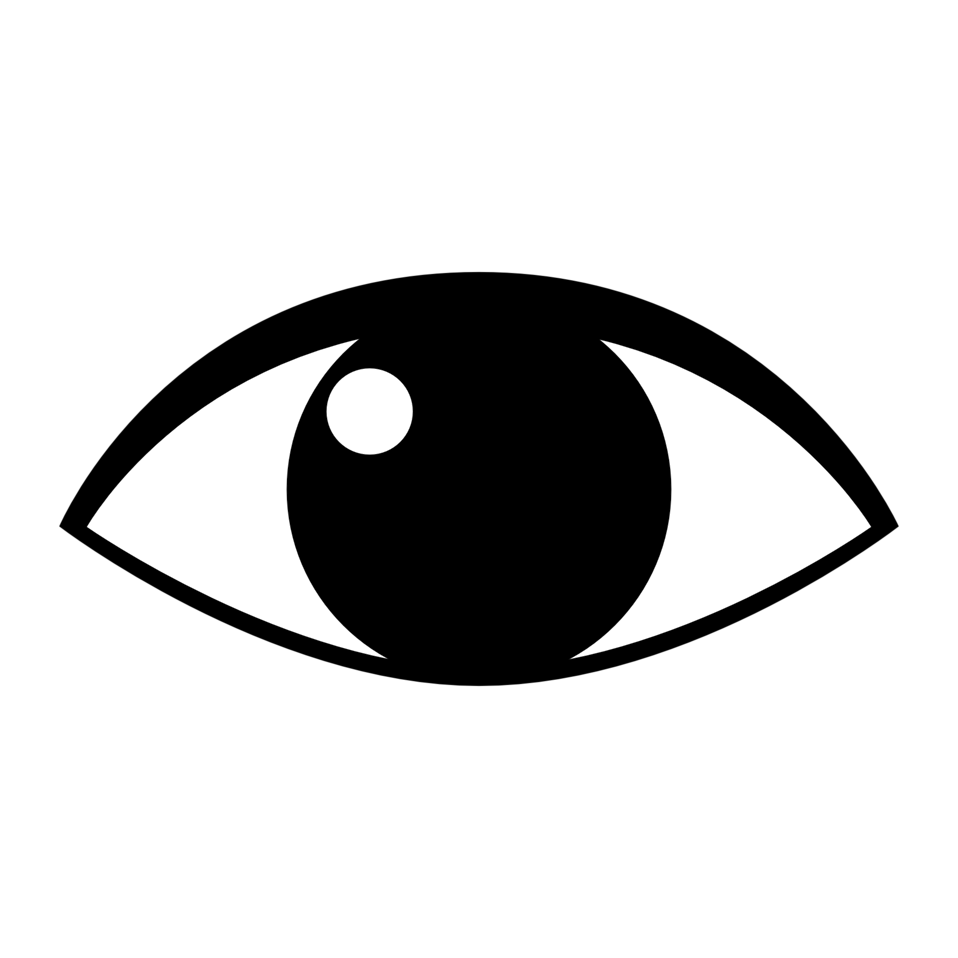 Comment est-ce qu’on fait du sirop d’érable? Quelles sont les étapes?Fais un dessin ou une petite présentation pour expliquer les étapes à quelqu’un. Essaie d’utiliser des mots pour connecter des idées.Exemples: en premier, puis, ensuite, après, finalementTu peux utiliser ce diagramme pour organiser tes idées.L’histoire du sirop d’érableEst-ce que tu connais l’histoire du sirop d’érable au Canada?Les peuples des Premières Nations ont découvert le sirop d’érable. Ils l’ont récolté depuis très longtemps. Quand les colons de l’Europe sont arrivés sur cette terre, ils ont appris des autochtones. Aujourd’hui, il existe une grande industrie de sirop d’érable au Canada. On envoie le sirop d’érable partout dans le monde!Retourne à la vidéo Cabane à sucre encore une fois. Avance à 6:10. Écoute la légende que Monsieur Daniel raconte.Raconte les parties importantes de la légende.Quelle est la leçon?Pense aux légendes de ta culture ou de ta famille. Y a-t-il une légende liée à l’environnement ou au travail aussi? Fais des liens.Les recettes avec le sirop d’érableRegarde la vidéo Grand-pères dans le sirop.Comment est-ce qu’on fait “un grand-père dans le sirop”?Est-ce que tu veux essayer : “un grand-père dans le sirop”? Pourquoi ou pourquoi pas?On peut utiliser le sirop d’érable pour la nourriture différente. Pour te donner une idée différente, dans la vidéo Le sirop d'érable, les personnages découvrent comment faire une tarte au sirop d'érable.Invente ta propre recette qui utilise le sirop d’érable. Pense aux ingrédients préférés de ta culture. Est-ce qu’il y a des bons liens? Crée une marche à suivre pour expliquer comment préparer ta recette. Tu peux utiliser ce document pour organiser tes idées.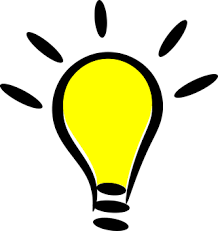 